СОВЕТ ДЕПУТАТОВ муниципального округаСЕВЕРНОЕ МЕДВЕДКОВОРЕШЕНИЕ14.02.2017 г.                                    №3/8-СДВ соответствии с п.5 ч.2 ст.1 Закона г. Москвы от 11 июля 2012 г. N 39 "О наделении органов местного самоуправления муниципальных округов в городе Москве отдельными полномочиями города Москвы", п. 8 Постановления Правительства Москвы от 2 июля 2013 года № 428-ПП «О порядке установки ограждений на придомовых территориях в городе Москве», Регламентом реализации отдельных полномочий города Москвы по согласованию установки ограждающих устройств на придомовых территориях многоквартирных домов, утвержденным решением Совета депутатов муниципального округа Северное Медведково от 16.06.2015 г. №6/4-СД, в связи с обращением жителей Совет депутатов решил:Согласовать установку ограждающего устройства (шлагбаума) на придомовой территории по адресу:  Заревый пр., д.6 (приложение) при условии обеспечения круглосуточного и беспрепятственного проезда на придомовую территорию пожарной техники, транспортных средств правоохранительных органов, скорой медицинской помощи, служб Министерства Российской Федерации по делам гражданской обороны, чрезвычайным ситуациям и ликвидации последствий стихийных бедствий, организаций газового хозяйства и коммунальных служб, а также круглосуточного и беспрепятственного доступа на территорию общего пользования пешеходам и транспортным средствам.Направить копию настоящего решения уполномоченному собственниками помещений многоквартирного дома лицу, в Департамент территориальных органов исполнительной власти города Москвы и управу района Северное Медведково. Решение Совета депутатов вступает в силу со дня его принятия.Опубликовать настоящее решение в бюллетене «Московский муниципальный вестник» и разместить на официальном сайте муниципального округа Северное Медведково.Контроль за выполнением настоящего решения возложить на главу муниципального округа Северное Медведково Денисову Т.Н.Приложение к решению Совета депутатов муниципального округа Северное Медведково от 14.02.2017 №3/8-СДМесто размещения ограждающего устройства по адресу Заревый проезд, д.6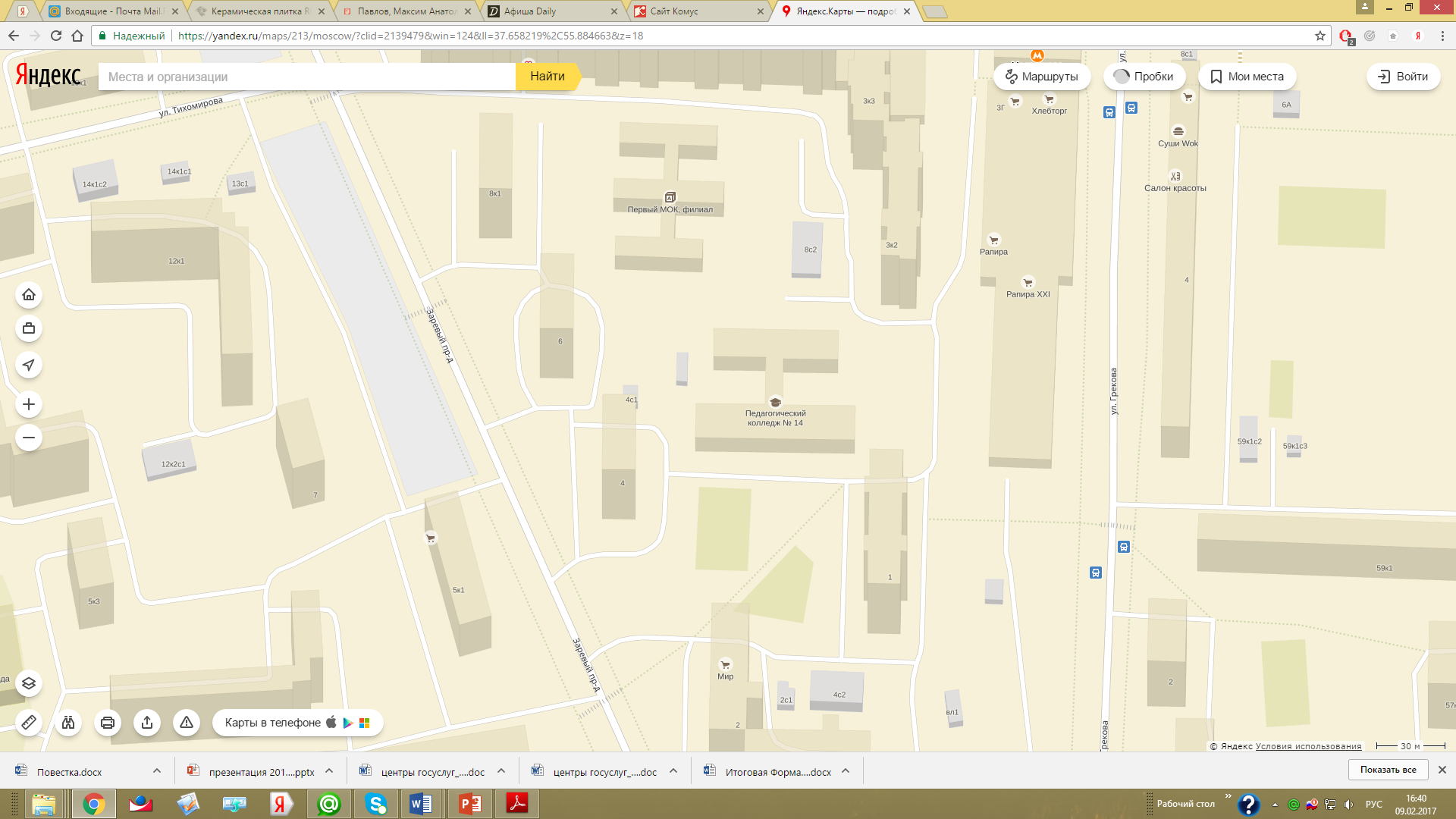 О согласовании установки ограждающего устройства по адресу: Заревый пр., д.6Глава муниципального округа Северное Медведково                                      Т.Н. ДенисоваПешеходная дорожкаКонтейнер ТБОПарковочные  карманы  Шлагбаум